VISA/MASTER/JCB卡  信用卡持卡人授權本人因無法親自翔遊國際旅行社刷卡消費﹐特立此書同意以信用卡支付下述帳款hereby agree to pay the bill below to FLY FOR FUN TRAVEL AGENCY with by Credit Card by issuing this letter of authorizatio授權電話：02-80378100(台新)  02-2715-1754 (聯合信用卡中心)★歡迎使用電匯 或 ATM轉帳VISA/MASTER/JCB卡  信用卡持卡人授權本人因無法親自翔遊國際旅行社刷卡消費﹐特立此書同意以信用卡支付下述帳款hereby agree to pay the bill below to GIN HSIANG TOUR TRAVEL AGENCY with by Credit Card by issuing this letter of authorizatio授權電話：02-80378100(台新)  02-2715-1754 (聯合信用卡中心)★歡迎使用電匯 或 ATM轉帳VISA/MASTER/JCB卡  信用卡持卡人授權本人因無法親自翔遊國際旅行社刷卡消費﹐特立此書同意以信用卡支付下述帳款hereby agree to pay the bill below to GIN HSIANG TOUR TRAVEL AGENCY with by Credit Card by issuing this letter of authorizatio授權電話：02-80378100(台新)  02-2715-1754 (聯合信用卡中心)★歡迎使用電匯 或 ATM轉帳      翔 遊 國 際 旅 行 社 有 限 公 司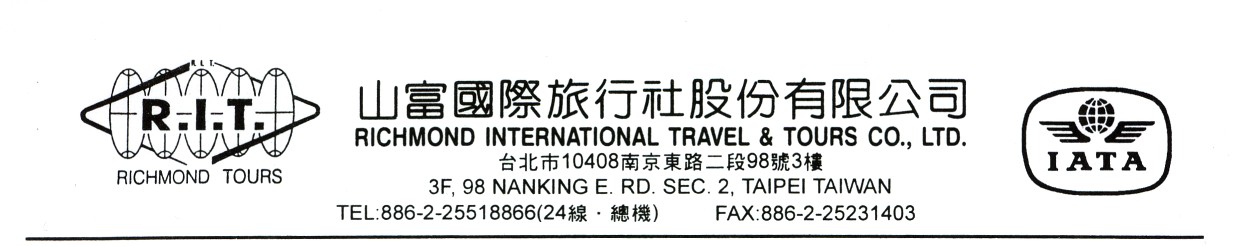            FLY FOR FUN TRAVEL AGENCY  CO.,LTD.                 TEL:886-7-226-8059(代表號)  FAX:886-7-225-4550                   高雄市苓雅區五福一路77號7樓之3客戶姓名:        先生/小姐              承辦業務:                   TEL:(07)226-8059.           資料填寫完畢後，請回傳FAX:(07)225-4550如要代收轉付收據，請填寫以下詳細資料已曾於翔遊國際旅行社開過代轉收據請勾選即可免填以下資料，謝謝！□請按照前次開立之抬頭統編即可(以下免填)。貴公司抬頭：                                       統一編號  ：                                      寄送地址  ：                                           商店名稱Merchant Name翔遊國際旅行社有限公司  FLY FOR FUN TRAVEL  AGENCY翔遊國際旅行社有限公司  FLY FOR FUN TRAVEL  AGENCY商店代號Merchant No.台新銀行000812661402511聯合信用卡02-016-1369-1消費日期Transaction Date民 國    年   月   日        Y      M      D民 國    年   月   日        Y      M      D發卡銀行 Credit Bank              銀行持卡人卡號  Credit No.                         (旅客自行填寫)                         (旅客自行填寫)授權號碼Autho. Number (旅行社填寫)卡背面末三碼The last 3 numbers of backside of credit card                 (旅客自行填寫)                             (旅客自行填寫)            持卡人簽名Card HolderSignature (需與信用卡上之簽名相同)有效期限Expiry date         月M  /      年Y                        (旅客自行填寫)         月M  /      年Y                        (旅客自行填寫)持卡人簽名Card HolderSignature (需與信用卡上之簽名相同)消費金額Amount 新臺幣：   萬  仟  佰  拾    元整  萬  仟  佰  拾    元整  萬  仟  佰  拾    元整消費金額Amount NT $ NT $ NT $ NT $ 持卡人姓名:(請寫正楷)出生年月日:         年        月      日身分證字號:聯絡電話:(日)               (夜)行動電話:持卡人地址：(H)__________________________________________________________________            (O)__________________________________________________________________持卡人地址：(H)__________________________________________________________________            (O)__________________________________________________________________消費明細:  報名人員：                                                            消費明細:  報名人員：                                                            銀行別：台新銀行（北高雄分行）　　 銀行代碼： 812戶  名：翔遊國際旅行社有限公司     帳    號：2046—01-0001323-8      翔 遊 國 際 旅 行 社 有 限 公 司           FLY FOR FUN TRAVEL AGENCY  CO.,LTD.                 TEL:886-7-226-8059(代表號)  FAX:886-7-225-4550                   高雄市苓雅區五福一路77號7樓之3客戶姓名:        先生/小姐              承辦業務: 莊慧君0931-956-980                  TEL:(07)226-8059.           資料填寫完畢後，請回傳FAX:(07)225-4550如要代收轉付收據，請填寫以下詳細資料已曾於翔遊國際旅行社開過代轉收據請勾選即可免填以下資料，謝謝！□請按照前次開立之抬頭統編即可(以下免填)。貴公司抬頭：                                       統一編號  ：                                      寄送地址  ：                                           商店名稱Merchant Name翔遊國際旅行社有限公司  FLY FOR FUN TRAVEL  AGENCY翔遊國際旅行社有限公司  FLY FOR FUN TRAVEL  AGENCY商店代號Merchant No.台新銀行000812661402511聯合信用卡02-016-1369-1消費日期Transaction Date民 國    年   月   日        Y      M      D民 國    年   月   日        Y      M      D發卡銀行 Credit Bank              銀行持卡人卡號  Credit No.                         (旅客自行填寫)                         (旅客自行填寫)授權號碼Autho. Number (旅行社填寫)卡背面末三碼The last 3 numbers of backside of credit card                 (旅客自行填寫)                             (旅客自行填寫)            持卡人簽名Card HolderSignature (需與信用卡上之簽名相同)有效期限Expiry date         月M  /      年Y                        (旅客自行填寫)         月M  /      年Y                        (旅客自行填寫)持卡人簽名Card HolderSignature (需與信用卡上之簽名相同)消費金額Amount 新臺幣： 壹萬 零仟 零佰  零拾  零元整壹萬 零仟 零佰  零拾  零元整壹萬 零仟 零佰  零拾  零元整消費金額Amount NT $ 10000.NT $ 10000.NT $ 10000.NT $ 10000.持卡人姓名:(請寫正楷)出生年月日:         年        月      日身分證字號:聯絡電話:(日)               (夜)行動電話:持卡人地址：(H)__________________________________________________________________            (O)__________________________________________________________________持卡人地址：(H)__________________________________________________________________            (O)__________________________________________________________________消費明細: 7/19東京五日遊 訂金報名人員：                                                            消費明細: 7/19東京五日遊 訂金報名人員：                                                            銀行別：台新銀行（北高雄分行）　　 銀行代碼： 812戶  名：翔遊國際旅行社有限公司     帳    號：2046—01-0001323-8      翔 遊 國 際 旅 行 社 有 限 公 司           FLY FOR FUN TRAVEL AGENCY  CO.,LTD.                 TEL:886-7-226-8059(代表號)  FAX:886-7-225-4550                   高雄市苓雅區五福一路77號7樓之3客戶姓名:        先生/小姐              承辦業務: 莊慧君0931-956-980                  TEL:(07)226-8059.           資料填寫完畢後，請回傳FAX:(07)225-4550如要代收轉付收據，請填寫以下詳細資料已曾於翔遊國際旅行社開過代轉收據請勾選即可免填以下資料，謝謝！□請按照前次開立之抬頭統編即可(以下免填)。貴公司抬頭：                                       統一編號  ：                                      寄送地址  ：                                           商店名稱Merchant Name翔遊國際旅行社有限公司  FLY FOR FUN TRAVEL  AGENCY翔遊國際旅行社有限公司  FLY FOR FUN TRAVEL  AGENCY商店代號Merchant No.台新銀行000812661402511聯合信用卡02-016-1369-1消費日期Transaction Date民 國    年   月   日        Y      M      D民 國    年   月   日        Y      M      D發卡銀行 Credit Bank              銀行持卡人卡號  Credit No.                         (旅客自行填寫)                         (旅客自行填寫)授權號碼Autho. Number (旅行社填寫)卡背面末三碼The last 3 numbers of backside of credit card                 (旅客自行填寫)                             (旅客自行填寫)            持卡人簽名Card HolderSignature (需與信用卡上之簽名相同)有效期限Expiry date         月M  /      年Y                        (旅客自行填寫)         月M  /      年Y                        (旅客自行填寫)持卡人簽名Card HolderSignature (需與信用卡上之簽名相同)消費金額Amount 新臺幣： 壹萬 零仟 零佰  零拾  零元整壹萬 零仟 零佰  零拾  零元整壹萬 零仟 零佰  零拾  零元整消費金額Amount NT $ 10000.NT $ 10000.NT $ 10000.NT $ 10000.持卡人姓名:(請寫正楷)出生年月日:         年        月      日身分證字號:聯絡電話:(日)               (夜)行動電話:持卡人地址：(H)__________________________________________________________________            (O)__________________________________________________________________持卡人地址：(H)__________________________________________________________________            (O)__________________________________________________________________消費明細: 7/19東京五日遊 訂金報名人員：                                                            消費明細: 7/19東京五日遊 訂金報名人員：                                                            銀行別：台新銀行（北高雄分行）　　 銀行代碼： 812戶  名：翔遊國際旅行社有限公司     帳    號：2046—01-0001323-8